Лыжня зовет…16 марта в рамках спартакиады работников ДОУ "Здоровая нация"состоялись лыжные гонки, посвященные 5-летию присоединения Крыма к России "Крымская весна" . Педагоги вновь вышли на старт.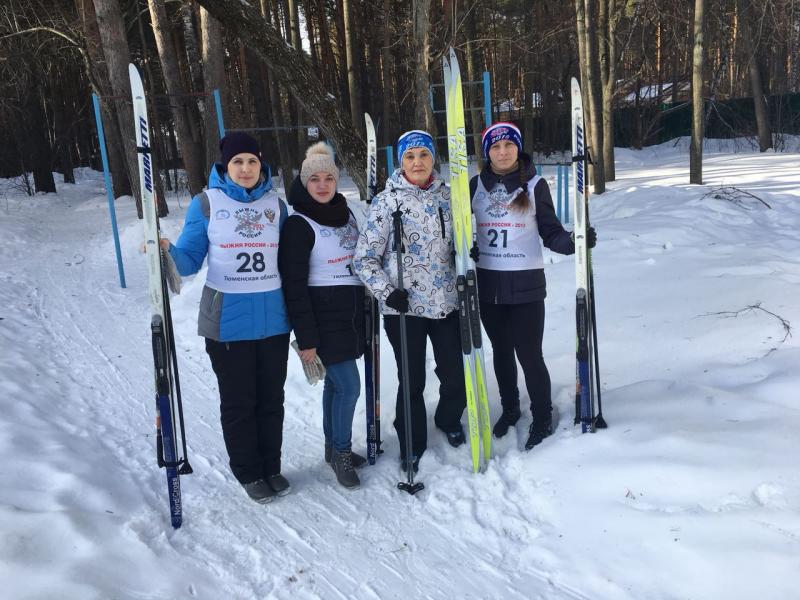 Теплое весеннее солнышко, отличное настроение, положительные эмоции, адреналин получили все участники соревнований.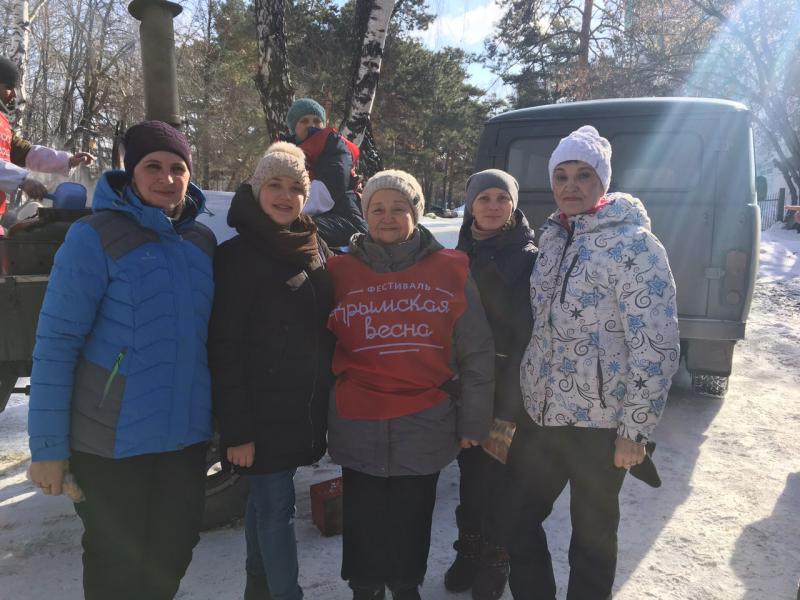 Полевая кухня и горячий чай еще больше объединил коллег из детских садов.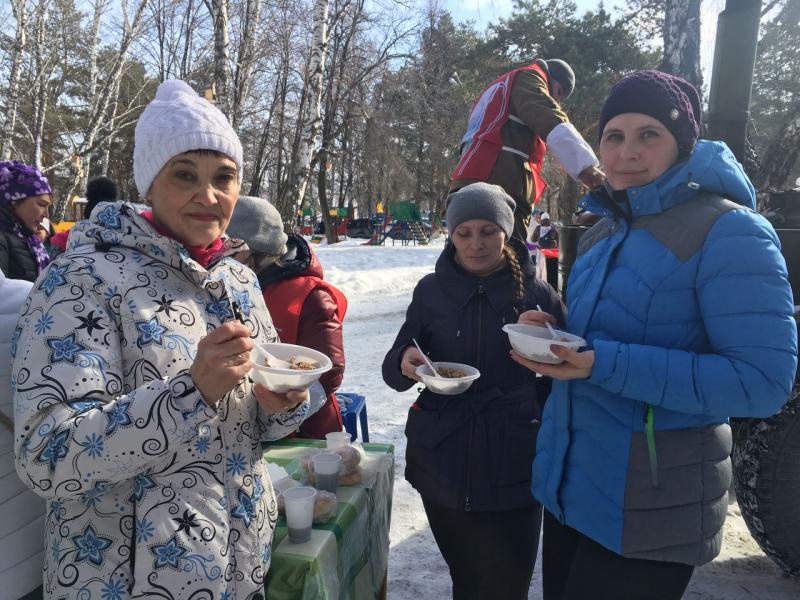 Спасибо организаторам и участникам соревнований!